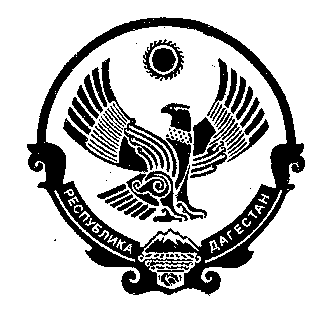 АДМИНИСТРАЦИЯ МУНИЦИПАЛЬНОГО ОБРАЗОВАНИЯ СЕЛЬСКОГО ПОСЕЛЕНИЯ «СЕЛО ЧОНТАУЛ»ПОСТАНОВЛЕНИЕ18.05.2022 г. 	                     		                                                № 9-ПО внесении изменений в состав Комиссии по проведению аукционов по продаже земельных участков и аукционов на право заключения договоров аренды земельных участковНа основании заявления Малачова Г.М.:      1. Внести в состав Комиссии по проведению аукционов по продаже земельных участков и аукционов на право заключения договоров аренды земельных участков (далее – Комиссия), утвержденный постановлением администрации 03.05. 2017 г.   № 3/1 – П «О создании комиссии по проведению аукционов по продаже земельных участков и аукционов на право заключения договоров аренды земельных участков», следующие изменения:1.1. Включить в состав Комиссии Умалатова К.1.2. Исключить из состава комиссии Малачова Г.М.1.3. Председателем комиссии назначить заместителя главы – секретаря администрации МО СП «село Чонтаул» Исрапилова А.Я.2.Состав Комиссии изложить в прилагаемой редакции.3.Опубликовать настоящее постановление на официальном сайте администрации.Глава                 				                                          Б.Д.Мурзабеков  Приложение к постановлению администрации  от 18.05. 2022 г. № 9-ПСоставкомиссии по проведению аукционов по продаже земельных участков и аукционов на право заключения договоров аренды земельных участков, расположенных на территории МО СП «село Чонтаул»Исрапилов  А.Я.Заместитель главы - секретарь администрации  МО СП «село Чонтаул», председатель комиссии.Исмаилова М.И. Главный бухгалтер  администрации МО СП «село Чонтаул», заместитель председателя комиссии;Умалатов К.Помощник главы МО СП «село Чонтаул»Члены комиссии:Члены комиссии:Яндарханов М.Специалист-делопроизводитель администрации МО СП «село Чонтаул»Гамидов А.А.Счетовод кассир администрации МО СП «село Чонтаул»